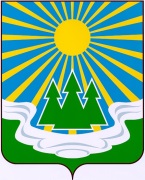 МУНИЦИПАЛЬНОЕ ОБРАЗОВАНИЕ«СВЕТОГОРСКОЕ ГОРОДСКОЕ ПОСЕЛЕНИЕ» ВЫБОРГСКОГО РАЙОНА ЛЕНИНГРАДСКОЙ ОБЛАСТИСОВЕТ ДЕПУТАТОВтретьего созываРЕШЕНИЕот  05 апреля 2022 года                    №  проектО протесте заместителя Выборгского городского прокурораВ соответствии с Конституцией Российской Федерации, Федеральным законом Российской Федерации от 06.10.2003 года № 131-ФЗ «Об общих принципах организации местного самоуправления в Российской Федерации», Областного закона Ленинградской области от 11.02.2015 № 1-оз «Об особенностях формирования органов местного самоуправления муниципальных образований Ленинградской области», на основании устава муниципального образования, совет депутатовРЕШИЛ: Протест заместителя Выборгского городского прокурора от 01.03.2022 «На ч.2 ст.24 Устава муниципального образования «Светогорское городское поселение» Выборгского района Ленинградской области, принятого решением совета депутатов от 08.12.2009 № 22 (с учетом внесенных изменений)» признать обоснованным.Создать рабочую группу по подготовке изменений в устав муниципального	образования	«Светогорское	городское	поселение»Выборгского района Ленинградской в составе:председатель - Иванова И.В. - председатель совета депутатов муниципального	образования	«Светогорское	городское	поселение»Выборгского района Ленинградской области;секретарь - Киселева К. О. - заместитель председателя совета депутатов муниципального	образования	«Светогорское	городское	поселение»Выборгского района Ленинградской области;члены:Цой Е.Е. - глава администрации муниципального образования «Светогорское городское поселение» Выборгского района Ленинградской области;Конева Т.В. - начальник отдела по организационным и общим вопросам администрации муниципального образования «Светогорское городское поселение» Выборгского района Ленинградской области;Генералова Р.А. - депутат совета депутатов муниципального образования «Светогорское городское поселение» Выборгского района Ленинградской области;Филатчев В.А. - председатель постоянной комиссии по строительству, жилищно-коммунальному хозяйству, транспорту и связи совета депутатов муниципального образования «Светогорское городское поселение»Выборгского района Ленинградской области;Крылова Е.С. - председатель постоянной комиссии по экономике, бюджету и контролю за использованием муниципальной собственности совета депутатов муниципального образования «Светогорское городское поселение» Выборгского района Ленинградской области.Поручить рабочей группе подготовить на следующее очередное заседание совета депутатов проект решения совета депутатов «О внесении изменений в устав муниципального образования «Светогорское городское поселение» Выборгского района Ленинградской области» для принятия его за основу с учетом требований протеста.4.      Решение вступает в силу с момента его принятия. 5.   Опубликовать настоящее Решение в газете «Вуокса», в сетевом издании «Официальный вестник муниципальных правовых актов органов местного самоуправления муниципального образования «Выборгский район» Ленинградской области» (NPAVRLO.RU) и разместить на официальном сайте МО «Светогорское городское поселение» (www.mo-svetogorsk.ru). 6.  Настоящее решение направить заместителю Выборгского городского прокурора.Глава муниципального образования«Светогорское городское поселение»				       И.В.ИвановаРассылка: дело, прокуратура, администрация, газета «Вуокса», официальный сайт, официальный вестник